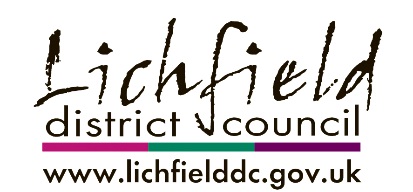 Longdon Neighbourhood Plan Submission ConsultationRepresentation FormLongdon Parish Council has submitted the Longdon Neighbourhood Plan 2017-2029 to Lichfield District Council. Under section 16 of the Neighbourhood Planning (General) Regulations 2012 Lichfield District Council are now consulting on the proposed Neighbourhood Plan and would like your comments. In order for your representation to be taken into account at the Neighbourhood Plan examination and keep you informed of the future progress of the Neighbourhood Plan your contact details are needed. The closing date for representations to be made is 9 March 2018 at 17:00pm.Please return your completed representation forms by the closing date via email to developmentplans@lichfielddc.gov.uk or by post to the following address;Spatial Policy & DeliveryLichfield District CouncilDistrict Council HouseStaffordshireWS13 6YYYou can view the Longdon Neighbourhood Plan and associated documents via http://www.lichfielddc.gov.uk/longdonnp or hard copies of the documents are available in reception at Lichfield District Council.	Please complete the boxes below using a separate form for each representation:Please state whether you would like to be notified of the Council’s decision on the Neighbourhood Plan Proposal:Yes						NoIf ‘Yes’ is your preferred method of contact either via email or post?Email						PostPlease state which part of the Neighbourhood Plan (for example which section, paragraph or policy) your representation relates too:Please use the space below to make comments on this part of the Neighbourhood Plan:Please return your completed representation forms by the closing date via email to developmentplans@lichfielddc.gov.uk or by post to Spatial Policy & Delivery, Lichfield District Council, District Council House, Frog Lane, Lichfield, Staffordshire, WS13 6YY